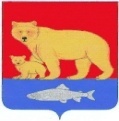 СОВЕТ ДЕПУТАТОВКАРАГИНСКОГО МУНИЦИПАЛЬНОГО РАЙОНАРЕШЕНИЕ «22» декабря 2017 года № 143 Об утверждении Положения «О порядке оформления бесхозяйного имущества в собственность Карагинского муниципального района»Принято решением Совета депутатовКарагинского муниципального района«22» декабря 2017 года № 2391. Утвердить Положение «О порядке оформления бесхозяйного имущества в собственность Карагинского муниципального района» согласно приложению к настоящему решению.            2. Признать утратившим силу решение Совета депутатов Карагинского муниципального района от 26.11.2009 № 129 «Об утверждении Положения «О признании имущества, находящегося на территории Карагинского муниципального района, бесхозяйным, постановке его на учёт и принятии в муниципальную собственность Карагинского муниципального района». 3. Настоящее решение вступает в силу со дня его опубликования на официальном сайте администрации Карагинского муниципального района в сети «Интернет». И.о. главы Карагинскогомуниципального района                                                                  Т.А.Рубанова